[ а р а р                                                                     ПОСТАНОВЛЕНИЕ25 апрель  2019- й.                          №21                    25 апреля  2019 г.О признании адреса присвоенным.По результатам инвентаризации, проведенной в соответствии с Постановлением Правительства РФ от 22.05.2015 №492 "О составе сведений об адресах, размещаемых в государственном адресном реестре, порядке межведомственного информационного взаимодействия при ведении государственного адресного реестра, о внесении изменений и признании утратившими силу некоторых актов Правительства Российской Федерации" выявлены адресные объекты, сведения по которым подлежат внесению в государтсвенный адресный реестр.На основании вышеизложенного, руководствуясь Федеральным законом от 06.10.2003 № 131-ФЗ "Об общих принципах организации местного самоуправления в Российской Федерации", Федеральным законом от 28.12.2013 № 443-ФЗ "О федеральной информационной адресной системе и о внесении изменений в Федеральный закон "Об общих принципах организации местного самоуправления в Российской Федерации", Постановление Правительства РФ от 22.05.2015 № 492 "О составе сведений об адресах, размещаемых в государственном адресном реестре, порядке межведомственного информационного взаимодействия при ведении государственного адресного реестра, о внесении изменений и признании утратившими силу некоторых актов Правительства Российской Федерации", ПОСТАНОВЛЯЮ:1. Признать присвоенными следующие адреса:-  Адрес жилого дома с кадастровым номером 02:51:120301:208 – 452215, Российская Федерация, Республика Башкортостан, Чекмагушевский муниципальный район, Сельское поселение Юмашевский сельсовет, село Старопучкаково, улица Ш.Салихова, дом 1;- Адрес жилого дома с кадастровым номером 02:51:120301:224 – 452215, Российская Федерация, Республика Башкортостан, Чекмагушевский муниципальный район, Сельское поселение Юмашевский сельсовет, село Старопучкаково, улица Ш.Салихова, дом 2;- Адрес жилого дома с кадастровым номером 02:51:120301:196 – 452215, Российская Федерация, Республика Башкортостан, Чекмагушевский муниципальный район, Сельское поселение Юмашевский сельсовет, село Старопучкаково, улица Ш.Салихова, дом 3;- Адрес жилого дома с кадастровым номером 02:51:120301:153 – 452215, Российская Федерация, Республика Башкортостан, Чекмагушевский муниципальный район, Сельское поселение Юмашевский сельсовет, село Старопучкаково, улица Ш.Салихова, дом 4;- Адрес жилого дома с кадастровым номером 02:51:120301:217 – 452215, Российская Федерация, Республика Башкортостан, Чекмагушевский муниципальный район, Сельское поселение Юмашевский сельсовет, село Старопучкаково, улица Ш.Салихова, дом 5;- Адрес жилого дома с кадастровым номером 02:51:120301:145 – 452215, Российская Федерация, Республика Башкортостан, Чекмагушевский муниципальный район, Сельское поселение Юмашевский сельсовет, село Старопучкаково, улица Ш.Салихова, дом 6;- Адрес жилого дома с кадастровым номером 02:51:120301:189 – 452215, Российская Федерация, Республика Башкортостан, Чекмагушевский муниципальный район, Сельское поселение Юмашевский сельсовет, село Старопучкаково, улица Ш.Салихова, дом 8;- Адрес жилого дома с кадастровым номером 02:51:120301:155 – 452215, Российская Федерация, Республика Башкортостан, Чекмагушевский муниципальный район, Сельское поселение Юмашевский сельсовет, село Старопучкаково, улица Ш.Салихова, дом 9;- Адрес жилого дома с кадастровым номером 02:51:120301:208 – 452215, Российская Федерация, Республика Башкортостан, Чекмагушевский муниципальный район, Сельское поселение Юмашевский сельсовет, село Старопучкаково, улица Ш.Салихова, дом 1;- Адрес жилого дома с кадастровым номером 02:51:120301:254 – 452215, Российская Федерация, Республика Башкортостан, Чекмагушевский муниципальный район, Сельское поселение Юмашевский сельсовет, село Старопучкаково, улица Ш.Салихова, дом 9/1;- Адрес жилого дома с кадастровым номером 02:51:120301:253 – 452215, Российская Федерация, Республика Башкортостан, Чекмагушевский муниципальный район, Сельское поселение Юмашевский сельсовет, село Старопучкаково, улица Ш.Салихова, дом 10;- Адрес жилого дома с кадастровым номером 02:51:120301:210 – 452215, Российская Федерация, Республика Башкортостан, Чекмагушевский муниципальный район, Сельское поселение Юмашевский сельсовет, село Старопучкаково, улица Ш.Салихова, дом 11;- Адрес жилого дома с кадастровым номером 02:51:120301:211 – 452215, Российская Федерация, Республика Башкортостан, Чекмагушевский муниципальный район, Сельское поселение Юмашевский сельсовет, село Старопучкаково, улица Ш.Салихова, дом 13;- Адрес жилого дома с кадастровым номером 02:51:120301:242 – 452215, Российская Федерация, Республика Башкортостан, Чекмагушевский муниципальный район, Сельское поселение Юмашевский сельсовет, село Старопучкаково, улица Ш.Салихова, дом 14;- Адрес жилого дома с кадастровым номером 02:51:120301:156 – 452215, Российская Федерация, Республика Башкортостан, Чекмагушевский муниципальный район, Сельское поселение Юмашевский сельсовет, село Старопучкаково, улица Ш.Салихова, дом 15;- Адрес жилого дома с кадастровым номером 02:51:120301:220 – 452215, Российская Федерация, Республика Башкортостан, Чекмагушевский муниципальный район, Сельское поселение Юмашевский сельсовет, село Старопучкаково, улица Ш.Салихова, дом 16;- Адрес жилого дома с кадастровым номером 02:51:120301:190 – 452215, Российская Федерация, Республика Башкортостан, Чекмагушевский муниципальный район, Сельское поселение Юмашевский сельсовет, село Старопучкаково, улица Ш.Салихова, дом 17;- Адрес жилого дома с кадастровым номером 02:51:120301:240 – 452215, Российская Федерация, Республика Башкортостан, Чекмагушевский муниципальный район, Сельское поселение Юмашевский сельсовет, село Старопучкаково, улица Ш.Салихова, дом 17б;- Адрес жилого дома с кадастровым номером 02:51:120301:202 – 452215, Российская Федерация, Республика Башкортостан, Чекмагушевский муниципальный район, Сельское поселение Юмашевский сельсовет, село Старопучкаково, улица Ш.Салихова, дом 18;- Адрес жилого дома с кадастровым номером 02:51:120301:194 – 452215, Российская Федерация, Республика Башкортостан, Чекмагушевский муниципальный район, Сельское поселение Юмашевский сельсовет, село Старопучкаково, улица Ш.Салихова, дом 19;- Адрес жилого дома с кадастровым номером 02:51:120301:152 – 452215, Российская Федерация, Республика Башкортостан, Чекмагушевский муниципальный район, Сельское поселение Юмашевский сельсовет, село Старопучкаково, улица Ш.Салихова, дом 20;- Адрес жилого дома с кадастровым номером 02:51:120301:241 – 452215, Российская Федерация, Республика Башкортостан, Чекмагушевский муниципальный район, Сельское поселение Юмашевский сельсовет, село Старопучкаково, улица Ш.Салихова, дом 21;- Адрес жилого дома с кадастровым номером 02:51:120301:233 – 452215, Российская Федерация, Республика Башкортостан, Чекмагушевский муниципальный район, Сельское поселение Юмашевский сельсовет, село Старопучкаково, улица Ш.Салихова, дом 22;- Адрес жилого дома с кадастровым номером 02:51:120301:243 – 452215, Российская Федерация, Республика Башкортостан, Чекмагушевский муниципальный район, Сельское поселение Юмашевский сельсовет, село Старопучкаково, улица Ш.Салихова, дом 23;- Адрес жилого дома с кадастровым номером 02:51:120301:157 – 452215, Российская Федерация, Республика Башкортостан, Чекмагушевский муниципальный район, Сельское поселение Юмашевский сельсовет, село Старопучкаково, улица Ш.Салихова, дом 25;- Адрес жилого дома с кадастровым номером 02:51:120301:237 – 452215, Российская Федерация, Республика Башкортостан, Чекмагушевский муниципальный район, Сельское поселение Юмашевский сельсовет, село Старопучкаково, улица Ш.Салихова, дом 26;- Адрес жилого дома с кадастровым номером 02:51:120301:158 – 452215, Российская Федерация, Республика Башкортостан, Чекмагушевский муниципальный район, Сельское поселение Юмашевский сельсовет, село Старопучкаково, улица Ш.Салихова, дом 27;- Адрес жилого дома с кадастровым номером 02:51:120301:174 – 452215, Российская Федерация, Республика Башкортостан, Чекмагушевский муниципальный район, Сельское поселение Юмашевский сельсовет, село Старопучкаково, улица Ш.Салихова, дом 28;- Адрес здания  с кадастровым номером 02:51:120301:193  – 452215, Российская Федерация, Республика Башкортостан, Чекмагушевский муниципальный район, Сельское поселение Юмашевский сельсовет, село Старопучкаково, улица Ш.Салихова, здание 28/2;- Адрес жилого дома с кадастровым номером 02:51:120301:160 – 452215, Российская Федерация, Республика Башкортостан, Чекмагушевский муниципальный район, Сельское поселение Юмашевский сельсовет, село Старопучкаково, улица Ш.Салихова, дом 29;- Адрес жилого дома с кадастровым номером 02:51:120301:154 – 452215, Российская Федерация, Республика Башкортостан, Чекмагушевский муниципальный район, Сельское поселение Юмашевский сельсовет, село Старопучкаково, улица Ш.Салихова, дом 30;- Адрес жилого дома с кадастровым номером 02:51:120301:143 – 452215, Российская Федерация, Республика Башкортостан, Чекмагушевский муниципальный район, Сельское поселение Юмашевский сельсовет, село Старопучкаково, улица Ш.Салихова, дом 32;- Адрес жилого дома с кадастровым номером 02:51:120301:175 – 452215, Российская Федерация, Республика Башкортостан, Чекмагушевский муниципальный район, Сельское поселение Юмашевский сельсовет, село Старопучкаково, улица Ш.Салихова, дом 33;- Адрес жилого дома с кадастровым номером 02:51:120301:249 – 452215, Российская Федерация, Республика Башкортостан, Чекмагушевский муниципальный район, Сельское поселение Юмашевский сельсовет, село Старопучкаково, улица Ш.Салихова, дом 34;- Адрес жилого дома с кадастровым номером 02:51:120301:206 – 452215, Российская Федерация, Республика Башкортостан, Чекмагушевский муниципальный район, Сельское поселение Юмашевский сельсовет, село Старопучкаково, улица Ш.Салихова, дом 35;- Адрес жилого дома с кадастровым номером 02:51:120301:204 – 452215, Российская Федерация, Республика Башкортостан, Чекмагушевский муниципальный район, Сельское поселение Юмашевский сельсовет, село Старопучкаково, улица Ш.Салихова, дом 36;- Адрес жилого дома с кадастровым номером 02:51:120301:162 – 452215, Российская Федерация, Республика Башкортостан, Чекмагушевский муниципальный район, Сельское поселение Юмашевский сельсовет, село Старопучкаково, улица Ш.Салихова, дом 37;- Адрес жилого дома с кадастровым номером 02:51:120301:218 – 452215, Российская Федерация, Республика Башкортостан, Чекмагушевский муниципальный район, Сельское поселение Юмашевский сельсовет, село Старопучкаково, улица Ш.Салихова, дом 38;- Адрес жилого дома с кадастровым номером 02:51:120301:209 – 452215, Российская Федерация, Республика Башкортостан, Чекмагушевский муниципальный район, Сельское поселение Юмашевский сельсовет, село Старопучкаково, улица Ш.Салихова, дом 39;- Адрес жилого дома с кадастровым номером 02:51:120301:144 – 452215, Российская Федерация, Республика Башкортостан, Чекмагушевский муниципальный район, Сельское поселение Юмашевский сельсовет, село Старопучкаково, улица Ш.Салихова, дом 40;- Адрес жилого дома с кадастровым номером 02:51:120301:187 – 452215, Российская Федерация, Республика Башкортостан, Чекмагушевский муниципальный район, Сельское поселение Юмашевский сельсовет, село Старопучкаково, улица Ш.Салихова, дом 42;- Адрес жилого дома с кадастровым номером 02:51:120301:216 – 452215, Российская Федерация, Республика Башкортостан, Чекмагушевский муниципальный район, Сельское поселение Юмашевский сельсовет, село Старопучкаково, улица Ш.Салихова, дом 43;- Адрес жилого дома с кадастровым номером 02:51:120301:188 – 452215, Российская Федерация, Республика Башкортостан, Чекмагушевский муниципальный район, Сельское поселение Юмашевский сельсовет, село Старопучкаково, улица Ш.Салихова, дом 44;- Адрес жилого дома с кадастровым номером 02:51:120301:164 – 452215, Российская Федерация, Республика Башкортостан, Чекмагушевский муниципальный район, Сельское поселение Юмашевский сельсовет, село Старопучкаково, улица Ш.Салихова, дом 45;- Адрес жилого дома с кадастровым номером 02:51:120301:177  – 452215, Российская Федерация, Республика Башкортостан, Чекмагушевский муниципальный район, Сельское поселение Юмашевский сельсовет, село Старопучкаково, улица Ш.Салихова, дом 46;- Адрес жилого дома с кадастровым номером 02:51:120301:219 – 452215, Российская Федерация, Республика Башкортостан, Чекмагушевский муниципальный район, Сельское поселение Юмашевский сельсовет, село Старопучкаково, улица Ш.Салихова, дом 48;- Адрес жилого дома с кадастровым номером 02:51:120301:214 – 452215, Российская Федерация, Республика Башкортостан, Чекмагушевский муниципальный район, Сельское поселение Юмашевский сельсовет, село Старопучкаково, улица Ш.Салихова, дом 49;- Адрес жилого дома с кадастровым номером 02:51:120301:222 – 452215, Российская Федерация, Республика Башкортостан, Чекмагушевский муниципальный район, Сельское поселение Юмашевский сельсовет, село Старопучкаково, улица Ш.Салихова, дом 50;- Адрес жилого дома с кадастровым номером 02:51:120301:234 – 452215, Российская Федерация, Республика Башкортостан, Чекмагушевский муниципальный район, Сельское поселение Юмашевский сельсовет, село Старопучкаково, улица Ш.Салихова, дом 51;- Адрес жилого дома с кадастровым номером 02:51:120301:146 – 452215, Российская Федерация, Республика Башкортостан, Чекмагушевский муниципальный район, Сельское поселение Юмашевский сельсовет, село Старопучкаково, улица Ш.Салихова, дом 52;- Адрес здания с кадастровым номером 02:51:120301:199 – 452215, Российская Федерация, Республика Башкортостан, Чекмагушевский муниципальный район, Сельское поселение Юмашевский сельсовет, село Старопучкаково, улица Ш.Салихова, здание 53/2;- Адрес здания  с кадастровым номером 02:51:120301:235 – 452215, Российская Федерация, Республика Башкортостан, Чекмагушевский муниципальный район, Сельское поселение Юмашевский сельсовет, село Старопучкаково, улица Ш.Салихова, здание 53/3;- Адрес здания  с кадастровым номером 02:51:120301:207 – 452215, Российская Федерация, Республика Башкортостан, Чекмагушевский муниципальный район, Сельское поселение Юмашевский сельсовет, село Старопучкаково, улица Ш.Салихова, здание 53/4;- Адрес жилого дома с кадастровым номером 02:51:120301:245 – 452215, Российская Федерация, Республика Башкортостан, Чекмагушевский муниципальный район, Сельское поселение Юмашевский сельсовет, село Старопучкаково, улица Ш.Салихова, дом 53/5;- Адрес жилого дома с кадастровым номером 02:51:120301:200 – 452215, Российская Федерация, Республика Башкортостан, Чекмагушевский муниципальный район, Сельское поселение Юмашевский сельсовет, село Старопучкаково, улица Ш.Салихова, дом 54;- Адрес жилого дома с кадастровым номером 02:51:120301:147 – 452215, Российская Федерация, Республика Башкортостан, Чекмагушевский муниципальный район, Сельское поселение Юмашевский сельсовет, село Старопучкаково, улица Ш.Салихова, дом 56;- Адрес жилого дома с кадастровым номером 02:51:120301:215 – 452215, Российская Федерация, Республика Башкортостан, Чекмагушевский муниципальный район, Сельское поселение Юмашевский сельсовет, село Старопучкаково, улица Ш.Салихова, дом 57;- Адрес жилого дома с кадастровым номером 02:51:120301:181 – 452215, Российская Федерация, Республика Башкортостан, Чекмагушевский муниципальный район, Сельское поселение Юмашевский сельсовет, село Старопучкаково, улица Ш.Салихова, дом 58;- Адрес жилого дома с кадастровым номером 02:51:120301:97  – 452215, Российская Федерация, Республика Башкортостан, Чекмагушевский муниципальный район, Сельское поселение Юмашевский сельсовет, село Старопучкаково, улица Ш.Салихова, дом 59;- Адрес жилого дома с кадастровым номером 02:51:120301:227 – 452215, Российская Федерация, Республика Башкортостан, Чекмагушевский муниципальный район, Сельское поселение Юмашевский сельсовет, село Старопучкаково, улица Ш.Салихова, дом 60;- Адрес жилого дома с кадастровым номером 02:51:120301:221 – 452215, Российская Федерация, Республика Башкортостан, Чекмагушевский муниципальный район, Сельское поселение Юмашевский сельсовет, село Старопучкаково, улица Ш.Салихова, дом 62;- Адрес жилого дома с кадастровым номером 02:51:120301:148 – 452215, Российская Федерация, Республика Башкортостан, Чекмагушевский муниципальный район, Сельское поселение Юмашевский сельсовет, село Старопучкаково, улица Ш.Салихова, дом 64;- Адрес жилого дома с кадастровым номером 02:51:120301:142 – 452215, Российская Федерация, Республика Башкортостан, Чекмагушевский муниципальный район, Сельское поселение Юмашевский сельсовет, село Старопучкаково, улица Ш.Салихова, дом 65;- Адрес жилого дома с кадастровым номером 02:51:120301:223 – 452215, Российская Федерация, Республика Башкортостан, Чекмагушевский муниципальный район, Сельское поселение Юмашевский сельсовет, село Старопучкаково, улица Ш.Салихова, дом 67;- Адрес жилого дома с кадастровым номером 02:51:120301:150 – 452215, Российская Федерация, Республика Башкортостан, Чекмагушевский муниципальный район, Сельское поселение Юмашевский сельсовет, село Старопучкаково, улица Ш.Салихова, дом 68;- Адрес жилого дома с кадастровым номером 02:51:120301:226 – 452215, Российская Федерация, Республика Башкортостан, Чекмагушевский муниципальный район, Сельское поселение Юмашевский сельсовет, село Старопучкаково, улица Ш.Салихова, дом 69;- Адрес жилого дома с кадастровым номером 02:51:120301:149 – 452215, Российская Федерация, Республика Башкортостан, Чекмагушевский муниципальный район, Сельское поселение Юмашевский сельсовет, село Старопучкаково, улица Ш.Салихова, дом 70;- Адрес жилого дома с кадастровым номером 02:51:120301:236 – 452215, Российская Федерация, Республика Башкортостан, Чекмагушевский муниципальный район, Сельское поселение Юмашевский сельсовет, село Старопучкаково, улица Ш.Салихова, дом 71;- Адрес жилого дома с кадастровым номером 02:51:120301:165 – 452215, Российская Федерация, Республика Башкортостан, Чекмагушевский муниципальный район, Сельское поселение Юмашевский сельсовет, село Старопучкаково, улица Ш.Салихова, дом 72;- Адрес жилого дома с кадастровым номером 02:51:120301:225 – 452215, Российская Федерация, Республика Башкортостан, Чекмагушевский муниципальный район, Сельское поселение Юмашевский сельсовет, село Старопучкаково, улица Ш.Салихова, дом 73;- Адрес жилого дома с кадастровым номером 02:51:120301:201 – 452215, Российская Федерация, Республика Башкортостан, Чекмагушевский муниципальный район, Сельское поселение Юмашевский сельсовет, село Старопучкаково, улица Ш.Салихова, дом 74;- Адрес жилого дома с кадастровым номером 02:51:120301:205 – 452215, Российская Федерация, Республика Башкортостан, Чекмагушевский муниципальный район, Сельское поселение Юмашевский сельсовет, село Старопучкаково, улица Ш.Салихова, дом 76;- Адрес жилого дома с кадастровым номером 02:51:120301:182 – 452215, Российская Федерация, Республика Башкортостан, Чекмагушевский муниципальный район, Сельское поселение Юмашевский сельсовет, село Старопучкаково, улица Ш.Салихова, дом 78;- Адрес жилого дома с кадастровым номером 02:51:120301:151 – 452215, Российская Федерация, Республика Башкортостан, Чекмагушевский муниципальный район, Сельское поселение Юмашевский сельсовет, село Старопучкаково, улица Ш.Салихова, дом 80;- Адрес жилого дома с кадастровым номером 02:51:120301:192 – 452215, Российская Федерация, Республика Башкортостан, Чекмагушевский муниципальный район, Сельское поселение Юмашевский сельсовет, село Старопучкаково, улица Ш.Салихова, дом 81;- Адрес жилого дома с кадастровым номером 02:51:120301:228 – 452215, Российская Федерация, Республика Башкортостан, Чекмагушевский муниципальный район, Сельское поселение Юмашевский сельсовет, село Старопучкаково, улица Ш.Салихова, дом 84;- Адрес жилого дома с кадастровым номером 02:51:120301:203 – 452215, Российская Федерация, Республика Башкортостан, Чекмагушевский муниципальный район, Сельское поселение Юмашевский сельсовет, село Старопучкаково, улица Ш.Салихова, дом 85;- Адрес жилого дома с кадастровым номером 02:51:120301:163 – 452215, Российская Федерация, Республика Башкортостан, Чекмагушевский муниципальный район, Сельское поселение Юмашевский сельсовет, село Старопучкаково, улица Ш.Салихова, дом 87;- Адрес жилого дома с кадастровым номером 02:51:120301:191 – 452215, Российская Федерация, Республика Башкортостан, Чекмагушевский муниципальный район, Сельское поселение Юмашевский сельсовет, село Старопучкаково, улица Ш.Салихова, дом 89;- Адрес жилого дома с кадастровым номером 02:51:120301:255 – 452215, Российская Федерация, Республика Башкортостан, Чекмагушевский муниципальный район, Сельское поселение Юмашевский сельсовет, село Старопучкаково, улица Ш.Салихова, дом 91;- Адрес жилого дома с кадастровым номером 02:51:120301:186 – 452215, Российская Федерация, Республика Башкортостан, Чекмагушевский муниципальный район, Сельское поселение Юмашевский сельсовет, село Старопучкаково, улица Ш.Салихова, дом 93;- Адрес жилого дома с кадастровым номером 02:51:120301:250 – 452215, Российская Федерация, Республика Башкортостан, Чекмагушевский муниципальный район, Сельское поселение Юмашевский сельсовет, село Старопучкаково, улица Ш.Салихова, дом 95;- Адрес жилого дома с кадастровым номером 02:51:150703:16 – 452215, Российская Федерация, Республика Башкортостан, Чекмагушевский муниципальный район, Сельское поселение Юмашевский сельсовет, село Старопучкаково, улица Ш.Салихова, дом 97.2. Контроль за исполнением настоящего Постановления оставляю за собой.Глава сельского поселения                                   Р.Х. Салимгареева.БАШ[ОРТОСТАН  РЕСПУБЛИКА]ЫСА[МА{ОШ  РАЙОНЫмуниципаль районЫНЫ@ЙОМАШ АУЫЛ СОВЕТЫАУЫЛ  БИЛ^м^]ЕХАКИМИ^ТЕ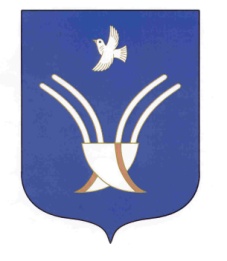 Администрациясельского поселенияЮмашевский сельсоветмуниципального района Чекмагушевский район Республики Башкортостан